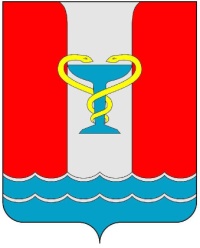 ПОСТАНОВЛЕНИЕАДМИНИСТРАЦИИПОСЕЛКА ВОЛЬГИНСКИЙ Петушинского районаВладимирской областиот  06.10.2022                                                                                          №  368.В соответствии со статьей 184.2 Бюджетного кодекса Российской Федерации, во исполнение решения Совета народных депутатов пос. Вольгинский от 02.04.2014г. № 16/4 «Об утверждении в новой редакции Положения «О бюджетном процессе в муниципальном образовании «Поселок Вольгинский» и признании утратившими силу отдельных нормативно-правовых актов, Уставом МО поселок Вольгинскийп о с т а н о в л я ю :1. Утвердить предварительные итоги социально-экономического развития МО поселок Вольгинский за 9 месяцев 2022 года и ожидаемые итоги социально-экономического развития МО поселок Вольгинский за 2022 год согласно приложению.2. Контроль за исполнением настоящего постановления возложить на заместителя главы по финансово-экономическим вопросам.3. Настоящее постановление вступает в силу с момента опубликования, подлежит опубликованию в газете «Вольгинский Вестник» и размещению на официальном сайте органов местного самоуправления www.volginskiy.com Приложениек постановлению администрациипоселка Вольгинскийот 06.10.2022.№ 368Предварительные итоги социально-экономического развитияМО поселок Вольгинский за 9 месяцев 2022 года иожидаемые итоги социально-экономического развитияМО поселок Вольгинский за 2022 год.План социально-экономического развития МО поселок Вольгинский на 2020 год, направлен на повышение уровня и качества жизни населения через осуществление полномочий по решению вопросов местного значения в соответствии с Федеральным законом от 06.10.2003 № 131-ФЗ «Об общих принципах организации местного самоуправления в РФ», разработан в соответствии с прогнозом социально-экономического развития территории. Бюджетная и налоговая политика.Выполнение плана по собственным доходам ожидается на уровне 100,03%Уточненный план доходов бюджета МО поселок Вольгинский на 2022 год составляет 98 264 745,75 руб., из них собственные доходы бюджета – 84 363 245,75 руб., безвозмездные поступления – 13 901 500,00 руб.Фактически в бюджет МО поселок Вольгинский за 9 месяцев 2022 года поступило64 856 684,58 руб., из них собственные доходы бюджета – 53 323 529,66 руб., безвозмездные поступления – 11 533 154,92 руб.План по доходной части бюджета  за 9 месяцев 2022 года выполнен на 66,00%.Расходы за 9 месяцев 2022 года и ожидаемые расходы на 2022 годРасходы бюджета ориентированы на решение вопросов местного значения.Исполнение бюджета осуществляется по казначейской системе, что позволяет контролировать использование бюджетных средств.Основные направления расходования бюджетных средств выглядят следующим образом:Выполнение уточненного плана по расходам ожидается на уровне 99,92%Уточненный план расходов бюджета МО поселок Вольгинский на 2022 год составляет 131 318 574,13 руб.Фактически произведено расходов бюджета МО поселок Вольгинский за 9 мес. 2022 года – 82 149 141,64 руб.В структуре расходов исполнения бюджета МО поселок Вольгинский за 9 мес. 2022 года, удельный вес имеют расходы:Общегосударственные вопросы – 36,68%,Национальная оборона – 0,18%Национальная безопасность и правоохранительная деятельность – 0,78%Национальная экономика – 19,46%Жилищно-коммунальное хозяйство – 14,70%Охрана окружающей среды – 0,00%Культура и кинематография – 15,44%Социальная политика – 0,40%Физическая культура и спорт – 11,33%Средства массовой информации – 1,03%Об утверждении  предварительных итоговсоциально-экономического развитияМО поселок Вольгинский за 9 месяцев 2022 года и ожидаемые итоги социально-экономического развития поселения за 2022 годГлава администрациипоселка ВольгинскийС.В.ГуляевПоступление налогов за 9 месяцев 2022 годаПоступление налогов за 9 месяцев 2022 годаПоступление налогов за 9 месяцев 2022 годаПоступление налогов за 9 месяцев 2022 годаПоступление налогов за 9 месяцев 2022 годаПоступление налогов за 9 месяцев 2022 годаПоступление налогов за 9 месяцев 2022 годаруб.Наименование показателяПлан
на 2022 год (Решение СНД
от 23.12.2021
№ 38/12)Уточненный план
на 2022г.
(Решение СНД
от 29.09.2022
№ 43/9)Поступило
за 9 мес. 2022г.Поступило
в %
к уточненному плану
на 2022г.Ожидаемое поступление
за 2022г. Ожидаемое поступление
в %
к уточненному плану
на 2022г.НАЛОГОВЫЕ  ДОХОДЫ60 355 880,0064 446 718,0244 091 236,9668,4264 447 118,02100,00Налог на доходы физических лиц42 406 000,0046 005 924,7532 164 437,7369,9146 005 924,75100,00Акцизы по подакцизам  товарам 1 070 380,001 070 380,00920 764,0586,021 070 380,00100,00Налоги на совокупный доход1 500,00313,27313,27100,00313,27100,00Налоги на имущество1 183 000,001 429 000,00413 475,2028,931 429 000,00100,00Транспортный налог3 246 000,003 626 000,001 256 153,7134,643 626 000,00100,00Земельный налог12 445 000,0012 311 000,009 331 593,0075,8012 311 000,00100,00Государственная пошлина4 000,004 100,004 500,00109,764 500,00109,76НЕНАЛОГОВЫЕ ДОХОДЫ20 803 802,7419 916 527,739 232 292,7046,3519 939 742,08100,12Доходы от использования имущества, находящиеся в государственной и муниципальной собственности20 780 502,7419 507 380,218 799 801,7745,1119 507 380,21100,00Доходы от оказания платных услуг0,000,000,000,000,000,00Доходы от продажи материальных и нематериальных активов23 300,00384 180,83384 309,89100,03384 180,83100,00Штрафы, санкции, возмещение ущерба0,0024 966,6948 181,04192,9848 181,04192,98Невыясненные поступления0,000,000,000,000,000,00Прочие неналоговые доходы0,000,000,000,000,000,00Итого собственные доходы81 159 682,7484 363 245,7553 323 529,6663,2184 386 860,10100,03БЕЗВОЗМЕЗДНЫЕ ПОСТУПЛЕНИЯ5 453 100,0013 901 500,0011 533 154,9282,9613 901 500,00100,00Дотации на сбалансированность бюджетов0,004 612 000,003 106 000,0067,354 612 000,00100,00Субсидии бюджетам Российской Федерации5 213 500,008 211 500,007 589 873,0092,438 211 500,00100,00Субъвенции бюджетам городских поселений239 600,00253 100,00147 481,9258,27253 100,00100,00Иные межбюджетные трансферты0,00824 900,00689 800,0083,62824 900,00100,00Возврат остатков субсидий0,000,000,000,000,000,00ВСЕГО ДОХОДОВ86 612 782,7498 264 745,7564 856 684,5866,0098 288 360,10100,02Расходы за 9 месяцев 2022 годаРасходы за 9 месяцев 2022 годаРасходы за 9 месяцев 2022 годаРасходы за 9 месяцев 2022 годаРасходы за 9 месяцев 2022 годаРасходы за 9 месяцев 2022 годаРасходы за 9 месяцев 2022 годаРасходы за 9 месяцев 2022 годаруб.Код БКНаименование разделов и подразделов классификации расходов бюджетовПлан
на 2022 год (Решение СНД
от 23.12.2021
№ 38/12)Уточненный план
на 2022г.
(Решение СНД
от 29.09.2022
№ 43/9)Расход
за 9 мес. 2022г.Расход
в %
к уточненному плану
на 2022г.Ожидаемый расход
за 2022г. Ожидаемый расход
в %
к уточненному плану
на 2022г..0100Общегосударственные вопросы37 506 284,0046 870 885,6730 132 067,3464,2946 770 885,6799,79.0103Функционирование законодательных (представительных) органов государственной власти муниципальных образований760 269,42836 010,67604 685,5172,33836 010,67100,00.0104Функционирование Правительства РФ, высших исполнительных органов государственной власти субъектов РФ, местных администраций10 052 054,4912 107 654,006 324 857,9152,2412 107 654,00100,00.0106Обеспечение деятельности финансовых, налоговых и таможенных органов и органов финансового (финансово-бюджетного) надзора234 000,00234 000,00175 500,0075,00234 000,00100,00.0111Резервные фонды 100 000,00100 000,000,000,000,000,00.0113Другие общегосударственные вопросы26 359 960,0933 593 221,0023 027 023,9268,5533 593 221,00100,00МКУ "Административно- хозяйственный центр" Непрограммные расходы органов исполнительной власти.26 354 039,0933 537 300,0022 991 869,9268,5633 537 300,00100,00Организация праздников и проведение иных мероприятий местного значения. Непрограммные расходы органов исполнительной власти.0,0050 000,0029 279,0058,5650 000,00100,00Выполнение других обязательств государства. Непрограммные расходы органов исполнительной власти. Расходы на уплату членского взноса в Ассоциацию муниципальных образований Владимирской области5 921,005 921,005 875,0099,225 921,00100,00.0200Национальная оборона239 600,00253 100,00147 481,9258,27253 100,00100,00.0203Мобилизационная и вневойсковая подготовка239 600,00253 100,00147 481,9258,27253 100,00100,00 Осуществление полномочий по первичному воинскому учету на территориях, где отсутствуют военные комиссариаты239 600,00253 100,00147 481,9258,27253 100,00100,00.0300Национальная безопасность и правоохранительная деятельность947 095,081 091 895,08637 053,3158,341 091 895,08100,00.0309Непрограммные расходы. Межбюджетные трансферты муниципальному образованию "Петушинский района" по переданным полномочиям по организации ЕДДС780 895,08780 895,08585 671,3175,00780 895,08100,00.0310Защита населения и территории от чрезвычайных ситуаций природного и техногенного характера166 200,00311 000,0051 382,0016,52311 000,00100,00Муниципальная программа "Развитие системы пожарной безопасности в муниципальном образовании "Поселок Вольгинский" на 2020-2022 годы"30 200,0055 000,0011 382,0020,6955 000,00100,00Муниципальная программа "Противодействие терроризму и экстремизму на территории муниципального образования "Поселок Вольгинский" на 2021-2023 годы"136 000,00256 000,0040 000,0015,63256 000,00100,00.0400Национальная экономика12 251 837,6922 637 787,5915 982 672,7070,6022 637 787,59100,00.0409Дорожное хозяйство  (дорожный фонд)9 606 015,6919 323 165,5914 562 650,6575,3619 323 165,59100,00Муниципальная программа "Повышение безопасности дорожного движения на территории  муниципального образования "Поселок Вольгинский" в 2020-2022 годах" 475 400,001 760 000,001 329 065,7375,521 760 000,00100,00Муниципальная программа "Ремонт и содержание автомобильных дорог общего пользования местного значения муниципального образования "Поселок Вольгинский" в 2020-2022 годах"  9 130 615,6917 563 165,5913 233 584,9275,3517 563 165,59100,00.0412Другие вопросы в области национальной экономики2 645 822,003 314 622,001 420 022,0542,843 314 622,00100,00Муниципальная программа "Градостроительная деятельность на территории МО "Поселок Вольгинский" на 2019-2021 годы"2 515 822,002 850 822,001 097 222,0538,492 850 822,00100,00Муниципальная программа "Управление муниципальным имуществом МО "Поселок Вольгинский" на 2019-2021 годы"130 000,00437 000,00296 000,0067,73437 000,00100,00Непрограммные расходы. Мероприятия по развитию малого и среднего предпринимательства, в рамках непрограммных расходов органов исполнительной власти0,0026 800,0026 800,00100,0026 800,00100,00.0500Жилищно-коммунальное хозяйство10 136 203,5520 662 132,7012 079 566,4058,4620 662 132,70100,00.0501Жилищное хозяйство476 806,60476 806,60361 432,1375,80476 806,60100,00Непрограммные расходы. Расходы на уплату ежемесячных взносов на капитальный ремонт общего имущества в многоквартирных домах, в размере 6,5 руб. за 1кв.м.469 806,60469 806,60361 432,1376,93469 806,60100,00Непрограммные расходы. Расходы по содержанию и обслуживания муниципального имущества.7 000,007 000,000,000,007 000,00100,00.0502Коммунальное хозяйство5 016 314,505 291 707,003 090 428,5758,405 291 707,00100,00Муниципальная программа "Модернизация объектов коммунальной инфраструктуры муниципального образования поселок Вольгинский на 2021-2025 годы"4 003 534,504 278 927,002 752 278,6064,324 278 927,00100,00Подпрограммы "Чистая Вода"1 000 000,000,000,000,000,000,00Подпрограмма "Модернизация участков канализационной сети по ул. Новосеменковская, домов № № 9, 11 поселка Вольгинский"2 450 211,002 752 280,002 752 278,60100,002 752 280,00100,00Подпрограмма "Модернизация объектов теплоснабжения, водоснабжения, водоотведения и очистки сточных вод"553 323,501 526 647,000,000,001 526 647,00100,00Муниципальная программа "Энергосбережение и повышение энергетической эффективности на территории муниципального образования "Поселок Вольгинский" на 2016-2023 годы" 700 000,00700 000,00198 683,9728,38700 000,00100,00Непрограммные расходы. Расходы на обеспечение мероприятий по актуализации схем теплоснабжения, водоснабжения и водоотведения МО поселок Вольгинский  312 780,00312 780,00139 466,0044,59312 780,00100,00.0503Благоустройство4 643 082,4514 893 619,108 627 705,7057,9314 893 619,10100,00Муниципальная программа "Благоустройство муниципального образования «Поселок Вольгинский» на 2020-2022 годы" 3 874 382,4513 443 928,837 261 798,5954,0213 443 928,83100,00Муниципальная программа "Формирование комфортной городской среды муниципального образования "Поселок Вольгинский" на 2018-2024 годы"768 700,001 449 690,271 365 907,1194,221 449 690,27100,00.0600Охрана окружающей среды15 000,00940 200,000,000,00940 200,00100,00.0605Другие вопросы в области охраны окружающей среды15 000,00940 200,000,000,00940 200,00100,00Расходы в рамках муниципальной программы "Благоустройство  муниципального образования «Поселок Вольгинский» на 2020-2022 годы"15 000,00940 200,000,000,00940 200,00100,00.0800Культура и кинематография17 045 117,5123 605 647,9512 684 371,0253,7323 605 647,95100,00.0801Культура17 045 117,5123 605 647,9512 684 371,0253,7323 605 647,95100,00Непрограммные расходы. Субсидии МБУ "Вольгинский культурно - досуговый центр" на финансовое обеспечение муниципального задания15 095 995,0119 690 378,5611 043 161,9956,0819 690 378,56100,00Непрограммные расходы. Субсидии бюджетным учреждениям на текущий ремонт крыши здания ВКДЦ0,001 000 000,000,000,001 000 000,00100,00Муниципальная программа "Развитие сферы культуры в муниципальном образовании "Поселок Вольгинский" на 2021-2023 годы"481 000,001 192 381,00369 392,0030,981 192 381,00100,00Непрограммные расходы. Субсидии МБУ "Библиотека поселка Вольгинский" на финансовое обеспечение муниципального задания1 347 322,501 562 358,391 111 287,0371,131 562 358,39100,00Муниципальная программа "Развитие библиотечного дела в муниципальном образовании "Поселок Вольгинский" на 2021-2023 годы"120 800,00160 530,00160 530,00100,00160 530,00100,00.1000Социальная политика353 189,28353 189,28332 535,8894,15353 189,28100,00.1001Пенсионное обеспечение61 960,2861 960,2841 306,8866,6761 960,28100,00Пособия, компенсации и иные социальные выплаты гражданам, кроме публичных нормативных обязательств 61 960,2861 960,2841 306,8866,6761 960,28100,00.1004Охрана семьи и детства 291 229,00291 229,00291 229,00100,00291 229,00100,00Межбюджетные  трансферты муниципальному образованию "Петушинский район" в сфере жильем молодых семей291 229,00291 229,00291 229,00100,00291 229,00100,00.1100Физическая культура и спорт10 792 676,8813 521 154,099 308 492,2368,8413 521 154,09100,00.1102Массовый спорт10 792 676,8813 521 154,099 308 492,2368,8413 521 154,09100,00Непрограммные расходы. Субсидии МБУ "Плавательный бассейн поселка Вольгинский" на финансовое обеспечение муниципального задания10 747 676,8813 176 154,099 014 124,2368,4113 176 154,09100,00Муниципальная программа "Развитие физической культуры и спорта на территории муниципального образования "Поселок Вольгинский" на 2021-2023 годы"45 000,00345 000,00294 368,0085,32345 000,00100,00.1200Средства массовой информации1 329 853,941 382 581,77844 900,8461,111 382 581,77100,00.1202Периодическая печать и издательства1 329 853,941 382 581,77844 900,8461,111 382 581,77100,00Непрограммные расходы. Субсидии МБУ "Редакция газеты "Вольгинский Вестник" на финансовое обеспечение муниципального задания938 581,94977 309,77616 420,8463,07977 309,77100,00Муниципальная программа "Реализация информационной политики и развития средств массовой информации в муниципальном образовании "Поселок Вольгинский" на 2021-2023 годы"391 272,00405 272,00228 480,0056,38405 272,00100,00ВСЕГО РАСХОДОВВСЕГО РАСХОДОВ90 616 857,93131 318 574,1382 149 141,6462,56131 218 574,1399,92